PROGETTO FORMAZIONE STEMDETTAGLIO AZIONE TITOLO: Si STEM - amo le cose Descrizione:Vogliamo creare il luogo dell’innovazione, dove si realizza la trasformazione digitale.
la nostra mission sarà  creare luoghi dell’innovazione per sostenere i talenti del digitale nella loro crescita. La formazione di docenti sulle tecnologie emergenti STEM  darà una spinta a tutte le scuole di ogni ordine e grado che parteciperanno ai nostri moduli formativi inviando presso il nostro Istituto il loro docenti.Il fulcro della formazione nella nostra  nostra scuola sarà quello0 di utilizzare  un approccio innovativo che mette al centro le persone.
I percorsi formativi caranno concentrati  su aree chiave per la trasformazione digitale:
Progr., Robotica, ICT, Prototyping . La leva che dovrà spingere i discenti a seguire i nostri moduli formativi saranno le partnership che intendiamo instaurare con aziende Leader nel loro settore. Aziende che oltre a fornire il loro contributo in termini di materiale didattico e consulenza tecnica specialistica con webinar e conferenze saranno disponibili anche ad erogare certificazioni industriali su alcuni moduli formativi  .SCHEDA QUESTIONARIO 		PROPOSTA PROGETTUALE TITOLO DEL PROGETTO:_______________PIANO DI FORMAZIONE COMPLESSIVODimensione  del progetto NazionaleInterregionaleRegionaleDESCRIZIONE complessiva del programma formativo e delle metodologie innovative di formazione  dei docenti che saranno  Utilizzate  Il programma formativo che andiamo a descrivere si articola su tre aree tematiche moto specifiche e di forte sviluppo nei prossimi anni per quanto riguarda  le applicazioni professionali e de le  lavoro.  Vogliamo creare il luogo dell’innovazione, dove si realizza la trasformazione digitale.la nostra mission sarà  creare luoghi dell’innovazione per sostenere i talenti del digitale nella loro crescita. La formazione di docenti sulle tecnologie emergenti STEM  darà una spinta a tutte le scuole di ogni ordine e grado che parteciperanno ai nostri moduli formativi inviando presso il nostro Istituto il loro docenti.Il fulcro della formazione nella nostra  scuola sarà quello di utilizzare  un approccio innovativo che mette al centro le persone.I percorsi formativi  concentrati  su aree chiave per la trasformazione digitale:Progr., Robotica, ICT, Prototyping . La leva che dovrà spingere i discenti a seguire i nostri moduli formativi saranno le partnership che intendiamo instaurare con aziende Leader nel loro settore. Aziende che oltre a fornire il loro contributo in termini di materiale didattico e consulenza tecnica specialistica con webinar e conferenze saranno disponibili anche ad erogare certificazioni industriali su alcuni moduli formativi quali:Percorso formativio in coding e robotica certificato da ABB Robotics e validato dal RIA (Robotic Industries Association) USA ;Percorso formativo in Digital e Industrial design e prototiping  Cerificato  dal Produttore FlashForge e validato dall'Ente Internazionale STEM. ORGPercorso formativo per manutenzione e guida di velivoli APR  certificato ENAC  .Inoltre il programma prevede il noleggio di attrezzature all'avanguardia e professionali con cui sperimentare l'applicazione dei concetti STEM e sviluppare format personalizzati anche in base alle reali esigenze  dei futuri fruitori .Descrizione delle azioni di tutoraggio personalizzato previste durante tutto il percorso formativo in una dimensione di costante  apprendimento reciproco fra docenti . Per sviluppare quanto descritto precedentemente le azioni formative saranno articolate nel seguente modo robotica edu. pensiero computazionale e robotica  1° e 2° ciclo   IL MODULO PREVEDE L'APPLICAZIONE DEL CODING IN UN AMBITO MOLTO INNOVATIVO OVVERO LA PROGR. DI VELIVOLI A CONTROLLO REMOTO ( APR ) ED I ROBOT UMANOIDI OVVERO I DRONI. PARTENDO DAI RUDIMENTI DELLA PROGR., PASSANDO PER LA CODIFICA A BLOCCHI FINO AD ARRIVARE A SCRIVERE IL CODICE IN C++ E PHYTON  SI PORTERA I DISCENTI A SVILUPPARE UNA CONOSCENZA AMPIA DEL MONDO DEL CODING E DI COME COINVOLGERE IN MODO ENTUSIASMANTE LA PLATEA DEI LORO ALLIEVI PROGRAMMANDO  DRONI E ROBOT  coding e  robotica industriale  : IL MODULO PREVEDE L'APPLICAZIONE DELLA PROGR. IN UN AMBITO  DI GRAND SVILUPPO , LA ROBOTICA COLLABORATIVA. INFATTI PARTENDO DAI RUDIMENTI DELLA PROGR. INDUSTRIALE , PASSANDO PER LA CODIFICA A BLOCCHI FINO AD ARRIVARE AI LINGUAGGI ATTUALMENTE USATI NELLE INDUSTRIE  SI PORTERA' I DISCENTI A SVILUPPARE UNA BUONA  CONOSCENZA DEI LINGUAGGI E LE METODICHE DI PROGR. DI COBOT  IN AMBIENTE INDUSTRIALE  droni  certificazione APR: IL PERCORSO PREVEDE  IL TUTORAGGIO AL FINE DI SOSTENERE L'ESAME ENAC PER OPERAZIONI CRITICHE VLOS/SPECIFICHE .PER IL SECONDO CICLO SI PREVEDE LA REALIZZAZIONE DI UN MODULO SU RILIEVO AEROFOTOGRAMMOMETRICO 3D  E METODOLOGIA SORAManutenzione e costruzione del mezzo DRONE: PARTENDO DALLA TEORIA DEL VOLO  SI PASSERA' ALLA COSTRUZIONE DEL MEZZO AFFRONTANDO IN MODO TRASVERSALE TUTTE LE DISCIPLINE QUALI ELETTRONICA ED ELETTROTECNICA, MATEMATICA E DISEGNO , MISURE ELETTRICHE OLTRE ALLE METODICHE DI COLLAUDO DEL MEZZO .Model.  stampa 3D  Protiotipazione e stampa 3d: CON QUESTA AZIONE FORMATIVA E GRAZIE ANCHE ALLE ATTREZZATURE PROFESSIONALI CHE SI AVRANNO A DISPOSIZIONE SI PASSERA ALLE TECNICHE DI PROD. DIGITALE  SIA IN AMBITO DI SVILUPPO PROTOTIPI CHE MANIFATTURIERO  ATTRAVERSO LA TERMOFORMATURA, STAMPA 3D  CON TECNOLOGIA FDM E DLP , IL PERCORSO PREVEDE UN ATTESTAZIONE INDUSTRIALE DA PARTE DELLA CASA MADRE  FORNITRICE DELLE ATTREZZATURE . QUESTO PERCORSO NELLO SPECIFICO INCLUDE 3 AMBITI PREVISTI  ALL' ART. 3 DEL AVVISO : DISEGNARE E PRODURRE OGGETTI  CON TECNOLOGIE DIGITALI, ARTE E CREATIVITA', INSEGNARE LE STEM IN CHIAVE INTERDISCIPLINARE .Cronoprogramma : indicare i percorsi formativi che saranno  conclusi entro l'anno scolastico 2021 - 2022 ( almeno entro il 50% )  ed  entro l'anno scolastico  2022 - 2023  ___ i percorsi formativi che saranno conclusi entro l'anno scolastico 2021-2022 saranmo: - coding e robotica edu. 1°  e 2° ciclo    ( 3 Moduli )- coding  e robotica ind.  2° ciclo  ( 2 Moduli ) - droni  cert. APR    1°  e 2° ciclo  ( 2 Moduli )- Manutenzione e costruzione DRONE  2° ciclo  ( 3 Moduli )- Model.  stampa 3D   1° e 2° ciclo  ( 3 Moduli ) - Protiotipazione e stampa 3d    1° e 2° ciclo ( 3 Moduli ) - Inclusione e personalizzazione nell'insegnamento delle STEM  1° e 2° Ciclo ( 3 Moduli ) I percorsi formativi che saranno conclusi entro l'anno scolastico 2021-2022 saranmo: * coding e robotica edu. 1°  e 2° ciclo    ( 3 Moduli )* coding  e robotica ind.  2° ciclo  ( 2 Moduli ) * droni  cert. APR    1°  e 2° ciclo  ( 2 Moduli )* Manutenzione e costruzione DRONE  2° ciclo  ( 3 Moduli )* Model.  stampa 3D   1° e 2° ciclo  ( 3 Moduli ) * Protiotipazione e stampa 3d    1° e 2° ciclo ( 3 Moduli ) * Inclusione e personalizzazione nell'insegnamento delle STEM  1° e 2° Ciclo ( 3 Moduli )IN SINTESI Descrizione  delle guide / tutorial per l'utilizzo degli strumenti digitali e delle metodologie didattiche innovative che prevede di realizzare e di mettere  a disposizione a livello nazionale . ____ Il supporto alle attività formative avverrà fondamentalmente attraverso l'utilizzo di una piattaforma di e-learning che sara il repository  di tutti i materiali didattici in forma pdf, videotutorial e live registrate , tutto con utilizzo illimitato da parte della scuola proponente e dei partecipanti. Le metodologie didattiche  a secondo dell'ambito formativo potranno cambiare ma  saranno fondamentalmente di  tipo INNOVATIVO  come il team working attraverso il confronto e la codivisione  ,seguendo la strategia del problem solving, dei casi studio attraverso la didattica laboratoriale .  Verranno inoltre sviluppate lezioni specifiche per creare una didattica inclusiva  rivolta a tutti gli alunni basata sulla personalizzazione e sulla individualizzazione tramite metodologie attive .Descrizione delle modalità di utilizzo del quadro europeo  di DigCompEdu  per la progettazione delle azioni e per la verifica  e attestazione dei livelli diu i competenze  raggiunte  dai docenti partecipanti al percorso .______ All'inizio di ogni modulo verrà  illustrato il DigCompEdu Check-In  ovvero lo uno strumento che offre la possibilità agli insegnanti delle scuole di ogni ordine e grado di individuare i propri punti di forza e le aree da migliorare rispetto all’uso delle tecnologie digitali per la didattica. Oltre ad illustrare tale strumento, lo stesso   verrà somministrato ai partecipanti  in modo da prendere consapevolezza e aiutare i docenti  a riflettere sulle competenze digitali degli insegnanti della scuola primaria e secondaria (di primo e secondo grado) in quanto dovranno essere loro a ribaltare sui loro studenti quanto appreso durate questo percorso formativo  .Esperienza  maturata  dalla scuola  proponente, anche in qualità  di polo formativo , nell'organizzazione di percorsi  formativi , in particolare  a livello regionale  e nazionale , sia in presenza  che on-line, e capacità tecnica, organizzativa  e finanziaria  nella gestione di progetti complessi .___ L' Istituto ha una lunga e maturata esperienza nell'ambito regionale  ed extra regionale di progetti STEM o comunque innovativi ,.... di seguito l'esempio della descrizione  dell'esperienza di un altro Istituto....   (  ultimo grande traguardo in ordine  di tempo e la partecipazione e creazione del ITS MAnifattura MEccanica    che mira a formare personale   Tecnico ,  superiore per l’innovazione di processi e prodotti meccanici  e processo meccanico per l’automotive e l’aerospazio.Oltre alle centinaia di ore sviluppate attraverso i PON FSE   già affrontando le tematiche indicate negli ambiti , l'istituto si è impegnato anche dal punto di vista divulgativo e della diffusione delle tematiche  STEM  ospitando  nel  biennio  2017 - 2018 due eventi internazionali di Robotica . Primo Istituto nel sud Italia ad ospitare la " First Lego League "  organizzata dall'Associazione Officine Leonardo operante  nella divulgazione Tecnico scientifica  e  la WRO  " Word Robotics Olimpic " le olimpiadi della robotica . https://www.pomiglianolive.it/first-lego-league-evento-robotica-al-barsanti-di-pomigliano/ Previsti  per il 2019- 2020    erano altri due eventi STEM  innovativi  per il nostro territorio  la " ROBOT CRASH "  evento competitivo di robotica edu.  Open Source  aperto a tutti gli studenti di ogni ordine e grado  e  la " 3D Challenge Italy"  evento divulgativo e competitivo nell'ambito della model. 3D e prototipazione con stamapnti 3D, rivolto a  Istituti Superiori . Purtroppo  per ora in sospeso . Nel 2018 l'istituto ha partecipato a:  Progetto n. 2018-1-IT01-KA102-006680 – Titolo: “YOUROPE: Youth Vocational Training in Europe” - con l'obiettivo l’acquisizione e il miglioramento delle competenze tecnico-professionali oltreche un aumento del senso di iniziativa e della comprensione di altre culture.)PIANO FINANZIARIOSPESE DI PERSONALE CONNESSE CON LE ATTIVITA’ (SONO AMMISSIBILI ESCLUSIVAMENE I COMPENSI PER DOCENTI ESPERTI E TUTOR DIDATTICI- TUTTE LE ATTIVITA’ DEVONO ESSERE DEBITAMENTE COMPROVATE DA DOCUMENTI RELATIVI ALLA SELEZIONE DEL PERSONALE TRAMITE AVVISI PUBBLICI, LETTERE DI INCARICO, TIME SHEET CON EVIDENZA DELLE ORE PRESTATE E RELAZIONI SULLE ATTIVITA’ SVOLTE) (INDICARE SEMPRE UN VALORE ANCHE SE PARI A 0)€.  108.000,00BENI DI CONSUMO E SERVIZI (MATERIALI DI CONSUMO, BENI DEPERIBILI, CANCELLERIA, EVENTUALE NOLEGGIO DI BENI ESCLUSIVAMENTE PER IL PERIODO DI EFFETTIVA UTILIZZAZIONE; NON E’ CONSENTITO L’ ACQUISTO DI ATTREZZATURE O BENI AMMORTIZZABILI) (INDICARE SEMPRE UN VALORE ANCHE SE PARI A 0)€. 36.000,00SPESE PER L'ORGANIZZAZIONE DELL'ATTIVITA' (SPESE PER LA MOBILITA’ DEI DOCENTI, SPESE LA REALIZZAZIONE DI GUIDE E TUTORIAL PER I DOCENTI) (INDICRE UN VALORE ANCHE SE PARI A 0)€. 18.000,00SPESE DI COORDINAMENTO E GESTIONE  E GESTIONE AMMINISTRATIVA ( SPESE DI GESTIONE AMMINISTRATIVA, EVENTUALE COMPENSO DI DIREZIONE DEI CORSI E ALTRO PERSONALE INTERNO ALLA SCUOLA- MAX 10% DEL  TOTALE DEL CONTRIBUTO ED EFFETTIVAMENTE RENDICONTATO) ( INDICARE UN VALORE ANCHE SE PARI A 0) ( MASSIMO 10%)_€. 18.000,00______DICHIARAZIONE DEL DIRIGENTE SCOLASTICO:A completamento ma da non inserire nel progetto  , di seguito le schede finanziarie per il riparto dei costi formazione e le spese di noleggio .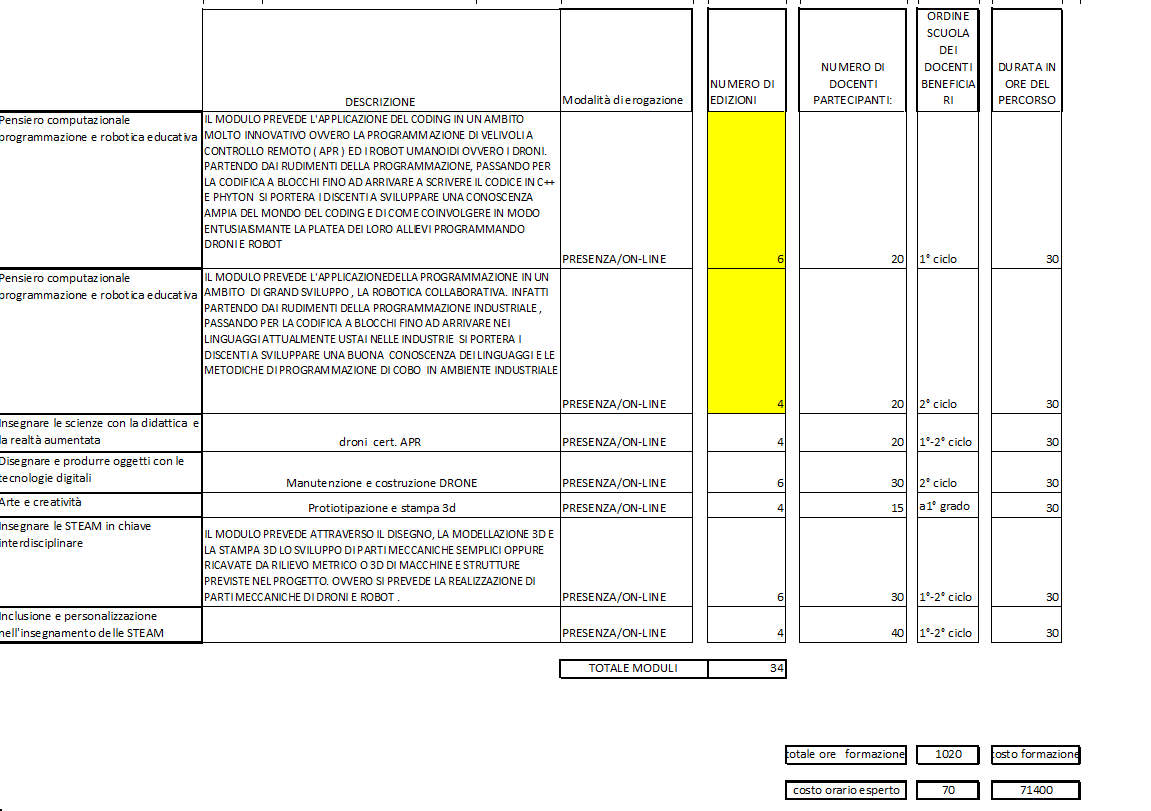 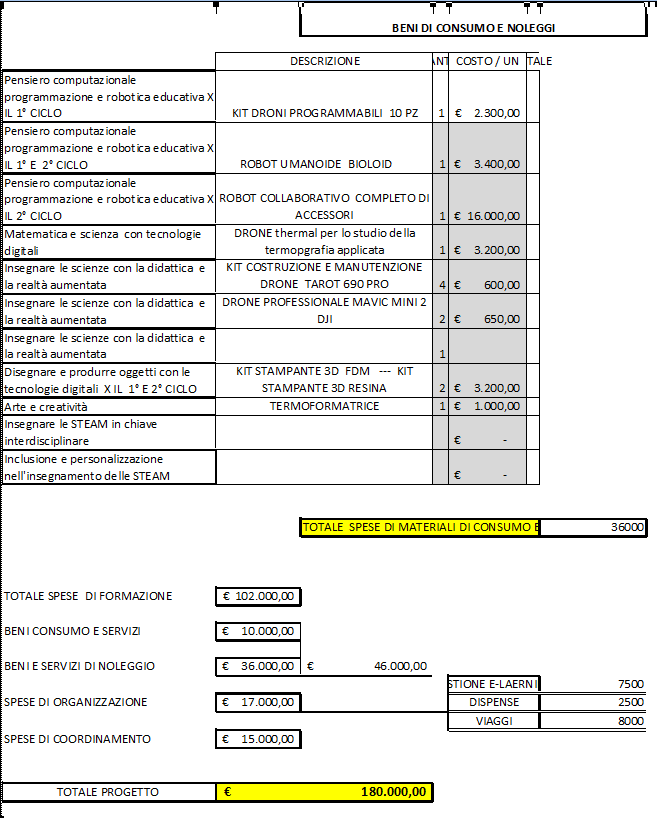 Modalità di erogazione ( specificare  fra le seguenti opzioni : in presenza - A Distanza )NUMERO DI EDIZIONI  ( INDICARE ALMENO 1 O PIU')NUMERO DI DOCENTI PARTECIPANTI:ORDINE SCUOLA DEI DOCENTI BENEFICIARI (RIMARIA,SEC DI 1° GRADO, SECONDARIA DI 2° GRADO)DURATA IN ORE DEL PERCORSO  (NON INFERIORE A 20 ORE)Pensiero computazionale  progr. e robotica edu.PRESENZA/ON-LINE420Primaria,Sec. I grado,Sec II grado30Matematica e scienza  con tecnologie digitali PRESENZA/ON-LINE620Sec II grado30Insegnare le scienze con la didattica  e la realtà aumentataPRESENZA/ON-LINE430Primaria,Sec. I grado,Sec II grado30Disegnare e produrre oggetti con le tecnologie digitali PRESENZA/ON-LINE615Primaria,Sec. I grado,Sec II grado30Arte e creativitàPRESENZA/ON-LINE415Primaria,Sec. I grado,Sec II grado30Insegnare le STEAM in chiave  interdisciplinarePRESENZA/ON-LINE615Primaria,Sec. I grado,Sec II grado30Inclusione e personalizzazione nell'insegnamento delle STEAMPRESENZA/ON-LINE415Primaria,Sec. I grado,Sec II grado30Anno 21/22  540 oreCoding e progr.dei droniProgr.ed uso dei Robot CobotAnalisi termpografiche con i droniProd. di video scientifici con i droniModel.. e disegno base in 3DModel. e stampa 3DRobotica edu. con i Robot UMANOIDIProget. e costruiamo un RobotCoding e progr.dei droniProgr.ed uso dei Robot CobotAnalisi termpografiche con i droniProget. e costruiamo un Drone Model. e  PrototipazioneStampa e scanner 3DCreaz. di video scientifici con i droni Corso APR x certificazione ENAC Proget. e costruiamo un RobotAnno 22/23  480 oreCoding e progr. dei droniAnalisi termpografiche con i droniProd. di video scientifici con i droniModel. e disegno base in 3DModel. e stampa 3DProd. di video scientifici con i droniProget. e costruiamo un RobotCoding e progr. di robot e droniAnalisi termpografiche con i droniProget. e costruiamo un Drone Model. e  PrototipazioneStampa 3D  FDM e RESINA Prod. di video scientifici con i droniStampa 3D  FDM e RESINA Costruiamo un Robot